9-10 октября 2015 г. проводитIV Всероссийский научно-практический симпозиум с международным участием«СОЦИАЛЬНЫЕ КОММУНИКАЦИИ В КУЛЬТУРЕ: ИННОВАЦИОННЫЙ ПОТЕНЦИАЛ СОВРЕМЕННЫХ КРЕАТИВНЫХ ИНДУСТРИЙ»К участию приглашаются специалисты в сфере социальных коммуникацийМесто проведения: Санкт-Петербург, факультет социологии СПбГУ Адрес: ул. Смольного 1/3, подъезд № 9Оргкомитет: Козловский В.В. (председатель), д.ф.н., проф. факультета социологии СПбГУ, зав. кафедрой социологии культуры и коммуникации факультета социологии СПбГУВасилькова В.В., д.с.н., проф. кафедры социологии культуры и коммуникации факультета социологии СПбГУПивоваров А.М., к.с.н., доц. кафедры социологии культуры и коммуникации факультета социологии СПбГУХохлова А.М., к.с.н., доц. кафедры социологии культуры и коммуникации факультета социологии СПбГУ, председатель Совета молодых ученых факультета социологии СПбГУМагидович М.Л., д.с.н., проф. кафедры социологии культуры и коммуникации факультета социологии СПбГУЦарева А.В., к.э.н., доц. кафедры социологии культуры и коммуникации факультета социологии СПбГУПредлагаемые тематические направления:1.     Креативные индустрии в современных обществах: между коммерциализацией и творческим самовыражением2.     Коммуникации как фактор развития творческих профессионалов, креативных сообществ, креативных пространств и индустрий3.     Коммуникативные технологии продвижения культурных объектов и результатов творческой деятельности4.      «Креативный климат»: конструирование  социо-коммуникативной среды для творчестваЛучшие материалы докладов будут опубликованы в альманахе «Социальные коммуникации». Электронная публикация первого и второго номера альманаха с материалами участников симпозиумов по социальным коммуникациям состоится в июне 2015 года.Принимаются заявки на проведение круглых столовДля участия в конференции необходимо до 28 августа 2015 г. (включительно) заполнить электронную форму здесь:  https://docs.google.com/forms/d/18yXUZpcu3_9wB3IlcZLNDc8RRdIkJ07r912aqsZoUzg/viewformи написать на адрес soccomm_annual@mail.ru о том, что вы подали заявку.Оргкомитет оставляет за собой право отбора заявок для участия и материалов для публикации. Приглашения участникам будут разосланы до 12 сентября 2015г.По всем вопросам обращаться по адресу: soccomm_annual@mail.ruИнформация о Симпозиуме будет доступнана  сайте «Социальные коммуникации»: http://www.soccomm.spbu.ruна  странице факультета социологии СПбГУ: http://www.soc.spbu.ruна неформальном сайте кафедры социологии культуры и коммуникации: http://sociologynet.ru/kafedra/symp2015.htmlКомандировочные расходы, оплата проезда и проживания – за счет участников конференции.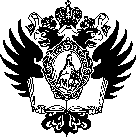 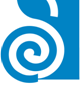       ИНФОРМАЦИОННОЕ ПИСЬМО № 1Уважаемые коллеги!КАФЕДРА СОЦИОЛОГИИ КУЛЬТУРЫ И КОММУНИКАЦИИ И ФАКУЛЬТЕТА СОЦИОЛОГИИ САНКТ-ПЕТЕРБУРГСКОГО ГОСУДАРСТВЕННОГО УНИВЕРСИТЕТА